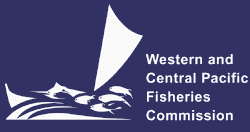 JAPAN TRUST FUND (JTF)STEERING COMMITTEEPohnpei, Federated States of Micronesia 17:30-18:30, Wednesday, 14 August 2019PROVISIONAL AGENDAWCPFC-SC15-2019/07Opening of meeting`Chair and RapporteurAdoption of agendaIntroduction of participantsReview of projects performanceThe Steering Committee (SC) will review the performance of year 2018 projects, and those projects carried over from previous years. All countries and agencies that received JTF support for their projects should participate in the SC Meeting and provide brief status report on the implementation of their projects, including their outcomes and effectiveness. Final reports should include a financial statement of how the funds have been spent. JTF 2019 funded projects and those from previous years are detailed in WCPFC-SC15-2019/ RP-JTF-01 (Japan Trust Fund Status Report).Other mattersClose of meeting